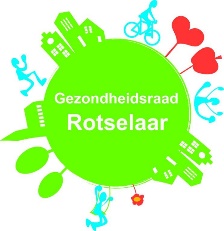 Aanwezig: Hannelore Storms, Grazia Rossi, Brigitte Verstrepen, Piet De Bruyn, Bernadette Lox, Greet Van Den Bosch, Geert Stas, Peter Put, Jan Martens, Christine Staes, Kathleen Vaesen, Luc Broeckaert, Marie- Jeanne Schoofs, Kelly Van Meldert, Peter Beschuyt, Wim AugustijnsVerontschuldigd: Ria Nys, Corinne Reynders, Jo Delabastita, Roos De Fraine, Siegrid Vrijsen, Barbara Specht, Evy Buelens, Kristof Wuyts, Helena Op den Kamp  1. Stand van zaken diverse initiatieven Zie ook evaluatie kick off Warm Rotselaar17 deelnemers evalueerden de kick- off. Dat was overwegend positief tot zeer positief: voldoen aan de verwachtingen, veel waardevolle input, fijne dynamiek, prima organisatie, belang van sociale kaart en meer netwerking in verband met geestelijke gezondheid. Zie ook bijlage ‘Stavaza GRR 7 november 2019’Bewegen op verwijzing, Hartveilig, generatie rookvrij, charter gezonde gemeente, orgaandonatie, kick- off, financiën Toekomst: meerjarenplanning gemeente, toekomst intergemeentelijke gezondheidspreventie2. Leden gezondheidsraad, stuurgroep geestelijke gezondheid Leden gezondheidsraad en dagelijks bestuur Sinds vele jaren trouw en actief lid en penningmeester Grazia Verhuist naar het buitenland. We zijn haar dankbaar voor de fijne samenwerking en wensen haar het allerbeste toe. Het dagelijks bestuur en alle betrokkenen vonden het een goed idee om de bestuursfuncties als volgt toe te wijzen: Voorzitter: Hannelore
Ondervoorzitter: Ria
Penningmeester: Brigitte (voordien ondervoorzitter) Stuurgroep geestelijke gezondheidGezien onder meer de kick- off voor nieuwe geïnteresseerden zorgde, wordt nog een voorstellingsrondje gedaan:Jan: fruitboer, verpleegkundige van opleiding en sinds kort de man die de zeer goede vierdaagse cursus eerste hulp bij psychische problemen volgde bij het Rode Kruis. Peter Beschuyt: uit Werchter en beroepshalve bezig met welzijn en gezondheid in organisaties.Kelly Weynants: terug van weg geweest en met Pit & Co actief rond connectie en welzijn, zowel voor mensen als organisaties. Luc: bezig met opstarten i.s.m onder meer met gemeenten van armenzorg. Locatie en het mentale en psychische is hierbij cruciaal. Kathleen: verantwoordelijke thuiszorg en Noah, vanuit familiehulp. Peter Put: werkt in Den Ateljee en wil zich na de kick- off graag inzetten voor geestelijke gezondheid.Piet: met veel plezier, schepen van onder meer gezondheid.Greet: ook vrij nieuw lid, tevens lid van de seniorenraad.Bernadette: verzorgende. Aangezien de stuurgroep geestelijke gezondheid veel en belangrijk werk te doen heeft, dient een voorzitter/ trekker te worden aangeduid.  Het blijkt een moeilijke oefening om te bepalen wat in de stuurgroep thuishoort en wat in de gezondheidsraad. Het is immers normaal dat geestelijke gezondheid een belangrijk deel van de besprekingen in de raad voor zich neemt. 3. Warm Rotselaar Input vanuit Kick- off (zie bijlage) De Kick- off was erg leerzaam, er werd ook echt goed samengewerkt. Portzky was zeer duidelijk en boeiend. Het was een fijne methodiek die werd toegepast en waar we zeker op kunne verder bouwen. Zie ook 3 bijlagen: Kick kinderen en jongeren, Kick volwassenen en Kick senioren.Aansluitend bij de sociale kaart, zou een welzijnsbeurs kunnen worden georganiseerd.Deelnemers aan de kick- off zouden een lezingenreeks zeker waarderen, al moeten we deze niet in de eerste plaats richten op professionelen en zorgen de lezingen er tegelijk voor dat we elkaar beter leren kennen. Interessant om mee te nemen: Tienen, Vlaams zorglijn, geïntegreerd breed onthaal, jeugdwelzijnsoverleg, good practices buurtcomités.Andere input dan deze uit de kick- off: leerlingenbevraging dat heet dan gelukkig zijn, ouderenbehoeftenonderzoek. Wat prioriteiten betreft, zullen Hannelore en Wim een concreet voorstel doen (op basis bijgevoegde tabellen, die gekoppeld kunnen worden aan gezondheidsmatrix, haalbaarheid, …). Vervolgens kan de gezondheidsraad deze definitief vastleggen. Er kan zowel geopteerd worden om één doelgroep heel “diep” aan te pakken of net veel te doen met minder diepgang. Kinderen en jongerenEr is te weinig aanbod (ook m.b.t. sociale kaart) voor jongeren tussen 12 en 18 jaar. Er is nood aan laagdrempelige ontmoetingsplekken waar ook over geestelijke gezondheid kan worden gepraat. Eenzaamheid en een beperkt sociaal vangnet alsook armoede zijn belangrijke aandachtspunten. Antenneposten à la Tejo zouden meer dan welkom zijn. Het Huis van het kind kan best ook een fysiek huis zijn. Een organisatie werd gevraagd om de procesbegeleiding van Huis van het kind op te nemen. In Nederland wordt per gemeente met een jeugdpreventiewerker gewerkt én dat werkt. Warme William focust i.t.t.Warme gemeente (waar het eigenlijk een onderdeel van is) op kinderen en jongeren. VolwassenenOok hier is de sociale kaart voor zorg- en hulpverleners belangrijk. Een campagne zou mensen bij bepaalde signalen de weg kunnen helpen. Ontmoeting kan ook via diensten en buurtwinkels in Rotselaar centrum, vraag is of deze voldoende levensvatbaar kunnen zijn. Er zijn heel wat evenementen maar voor alleenstaanden zou het fijn zijn iemand te hebben om mee te nemen naar een evenement. In een groepspraktijk kunnen verschillende disciplines samenwerken zoals in een wijkgezondheidscentrum. Senioren Mantelzorgers worden financieel minder ondersteund. In WZC De Lelie wordt er kort verblijf aangeboden. We hebben een dagcentrum voor mensen met een niet aangeboren hersenletsel.De minder mobielencentrale is vrij duur. Daarnaast zouden maar liefst 100 Rotselarenaren aangesloten zijn bij de dienst aangepast vervoer , die voor sommigen ook nog onvoldoende betaalbaar is. Rotselaar draagt zelf financieel ook bij aan deze laatste dienst.Nieuwe woonzorgcentra zullen buurtgerichter gaan werken. De uitrol gebeurt in 2021- 2022.Voor heel wat zaken is er wél een aanbod. Maar we slagen er dus onvoldoende in om het juiste aanbod op het juiste moment bij de juiste mensen te brengen. Goede, open, onthaalpunten moeten de mensen wegwijs maken. Inwoners kunnen het niet allemaal zelf weten. Zelfs beroepskrachten slagen hier niet in. 4. SamenwerkingHuis van het kind: belangrijk om doelstellingen (zeker deze m.b.t. kinderen en in mindere mate jongeren) te realiseren (bv. sociale kaart). Uiteraard ondersteunt het Huis van het kind ook de ouders. Anderzijds zou je kunnen stellen dat kinderen misschien niet onze prioriteit moeten vormen indien Huis van het kind dit toch al opneemt en wel onder professionele procesbegeleiding. Andere adviesraden (generatie rookvrij, gemeenschappelijke activiteit).We moeten ons de vraag stellen hoe we organisaties kunnen versterken die nu al bezig zijn met bepaalde van “onze” doelstellingen te realiseren. Nieuwe data gezondheidsraad 201919.30 uur Theo HumbletzaalDonderdag 6 februariDonderdag 2 aprilDinsdag 16 juniDonderdag 10 september